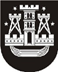 KLAIPĖDOS MIESTO SAVIVALDYBĖS TARYBASPRENDIMASDĖL TURTO PERDAVIMO VALDYTI, NAUDOTI IR DISPONUOTI PATIKĖJIMO TEISE Klaipėdos MIESTO SAVIVALDYBĖS biudžetinėms įstaigoms 2021 m. sausio 28 d. Nr. T2-18KlaipėdaVadovaudamasi Lietuvos Respublikos vietos savivaldos įstatymo 16 straipsnio 2 dalies 26 punktu, Lietuvos Respublikos valstybės ir savivaldybių turto valdymo, naudojimo ir disponavimo juo įstatymo 12 straipsnio 2 dalimi ir Klaipėdos miesto savivaldybės turto perdavimo valdyti, naudoti ir disponuoti juo patikėjimo teise tvarkos aprašo, patvirtinto Klaipėdos miesto savivaldybės tarybos . lapkričio 24 d. sprendimu Nr. T2-378 „Dėl Klaipėdos miesto savivaldybės turto perdavimo valdyti, naudoti ir disponuoti juo patikėjimo teise tvarkos aprašo patvirtinimo“, 3.1 papunkčiu, Klaipėdos miesto savivaldybės taryba nusprendžia:1. Perduoti Klaipėdos miesto savivaldybei nuosavybės teise priklausantį ilgalaikį ir trumpalaikį turtą (ilgalaikio turto įsigijimo vertė – 13 804,00 Eur, trumpalaikio turto įsigijimo vertė – 18 309,48 Eur) valdyti, naudoti ir disponuoti patikėjimo teise biudžetinei įstaigai Klaipėdos miesto savivaldybės Mažosios Lietuvos istorijos muziejui (1 priedas).2. Perduoti Klaipėdos miesto savivaldybei nuosavybės teise priklausančius statinius, esančius Melnragės parke, Klaipėdoje (bendra įsigijimo vertė – 304 800,00 Eur), valdyti, naudoti ir disponuoti patikėjimo teise biudžetinei įstaigai „Klaipėdos paplūdimiai“ (2 priedas).3. Perduoti Klaipėdos miesto savivaldybei nuosavybės teise priklausančius statinius, esančius Sąjūdžio parke, Klaipėdoje (bendra įsigijimo vertė – 436 808,11 Eur), valdyti, naudoti ir disponuoti patikėjimo teise biudžetinei įstaigai Klaipėdos miesto sporto bazių valdymo centrui (3 priedas).4. Perduoti Klaipėdos miesto savivaldybei nuosavybės teise priklausančias ir šiuo metu Klaipėdos vaikų globos namų „Rytas“ patikėjimo teise valdomas negyvenamąsias patalpas Taikos pr. 68, Klaipėda (pastato, kuriame yra patalpos, unikalus Nr. 2197-1005-5016, plotas – 646,64 kv. m, įsigijimo vertė – 257 234,62 Eur), valdyti, naudoti ir disponuoti patikėjimo teise Klaipėdos lopšeliui-darželiui „Svirpliukas“ iki pastato Liepų g. 43A, Klaipėda, renovacijos darbų pabaigos.5. Skelbti šį sprendimą Klaipėdos miesto savivaldybės interneto svetainėje. Savivaldybės merasVytautas Grubliauskas